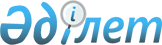 Об утверждении Правил содержания и выгула собак и кошек в населенных пунктах Восточно-Казахстанской области
					
			Утративший силу
			
			
		
					Решение Восточно-Казахстанского областного маслихата от 11 апреля 2014 года № 19/220-V. Зарегистрировано Департаментом юстиции Восточно-Казахстанской области 13 мая 2014 года N 3317. Утратило силу решением Восточно-Казахстанского областного маслихата от 22 августа 2022 года № 18/155-VІІ
      Сноска. Утратило силу решением Восточно-Казахстанского областного маслихата от 22.08.2022 № 18/155-VІІ (вводится в действие по истечении десяти календарных дней после дня его первого официального опубликования).
      Примечание РЦПИ.
      В тексте документа сохранена пунктуация и орфография оригинала.
      В соответствии с пунктом 2-2 статьи 6 Закона Республики Казахстан от 23 января 2001 года "О местном государственном управлении и самоуправлении в Республике Казахстан" Восточно-Казахстанский областной маслихат РЕШИЛ:
      Сноска. Преамбула - в редакции решения Восточно-Казахстанского областного маслихата от 17.04.2015 № 27/328-V (вводится в действие по истечении десяти календарных дней после дня его первого официального опубликования).
      1. Утвердить прилагаемые Правила содержания и выгула собак и кошек в населенных пунктах Восточно-Казахстанской области.
      2. Настоящее решение вводится в действие по истечении десяти календарных дней после дня его первого официального опубликования. Правила содержания и выгула собак и кошек в населенных пунктах Восточно-Казахстанской области
1. Общие положения
      1. Настоящие Правила содержания и выгула собак и кошек в населенных пунктах Восточно-Казахстанской области (далее - Правила) разработаны в соответствии с пунктом 2-2 статьи 6 Закона Республики Казахстан от 23 января 2001 года "О местном государственном управлении и самоуправлении в Республике Казахстан", иными нормативными правовыми актами Республики Казахстан и определяют порядок содержания и выгула собак и кошек в населенных пунктах области.
      Сноска. Пункт 1 - в редакции решения Восточно-Казахстанского областного маслихата от 17.04.2015 № 27/328-V (вводится в действие по истечении десяти календарных дней после дня его первого официального опубликования).
      2. Действие настоящих Правил распространяется на физические и юридические лица, имеющие в собственности или ином владении собак и кошек.  2. Условия содержания собак и кошек
      3. Содержание собак и кошек разрешается при условии соблюдения ветеринарно-санитарных, зоогигиенических требований и настоящих Правил: 
      1) в жилых помещениях, занятых одной семьей;
      2) в жилых помещениях, занятых несколькими семьями, лишь на своей жилой площади (с письменного согласия всех проживающих в квартире) в соответствии c Законом Республики Казахстан "О жилищных отношениях" от 16 апреля 1997 года;
      3) в домах индивидуального жилищного фонда и прилегающих к ним земельных участках на огороженной территории, исключающей побег животного, нападения на людей или других животных;
      4) собак на привязи или в вольерах на территориях предприятий, организаций, учреждений, садоводческих и дачных товариществ, баз отдыха, при условиях, исключающих возможность причинения беспокойства и создания опасности для окружающих. 
      Сноска. Пункт 3 с изменением, внесенным решением Восточно-Казахстанского областного маслихата от 07.10.2015 № 32/395-V (вводится в действие по истечении десяти календарных дней после дня его первого официального опубликования).
      4. О наличии собаки на территории при входе устанавливается предупреждающая табличка с соответствующей надписью. 
      5. Порядок и условия проживания в гостинице владельца с собакой или кошкой определяются правилами проживания в гостинице, устанавливаемыми поставщиком гостиничных услуг.
      6. Не допускается:
      1) содержание собак и кошек в местах общего пользования (подъезды, лестницы, лифты, крыши, чердаки, подвалы) и на придомовых территориях (кроме территорий и помещений, находящихся в индивидуальной (раздельной) собственности);
      2) разведение и отлов собак и кошек с целью использования их шкур и мяса для реализации, переработки и потребления;
      3) организация и проведение собачьих боев и других мероприятий, допускающих жестокость по отношению к животным.
      7. Содержание владельцами собак и кошек в квартирах жилого фонда не должно нарушать условия проживания других жильцов.
      8. В целях ветеринарно-санитарной безопасности владельцы собак и кошек обеспечивают:
      1) своевременную вакцинацию и диагностику; 
      2) извещение подразделений местных исполнительных органов, осуществляющих деятельность в области ветеринарии, государственные ветеринарные организации, созданные местными исполнительными органами, органы государственного ветеринарно-санитарного контроля и надзора о:
      вновь приобретенном (приобретенных) животном (животных), полученном приплоде; 
      случаях падежа, одновременного заболевания нескольких животных или об их необычном поведении и до прибытия специалистов в области ветеринарии, государственных ветеринарно-санитарных инспекторов принять меры к изолированному содержанию животных при подозрении в заболевании;
      3) перевозку собак в общественном транспорте на накопительных площадках с намордником и на поводке, при условии, исключающем беспокойство пассажиров. Собак мелких пород и кошек допускается перевозить в закрытых клетках или сумках.
      9. Собаки, находящиеся в общественных местах (улицах, дворовых территориях, парках, скверах и других местах) без ошейников и намордников, без сопровождающих лиц, кроме оставленных владельцами на привязи, считаются безнадзорными. 3. Порядок выгула собак и кошек
      10. Допускается выгул собак: 
      1) в наморднике и на поводке, длина которого позволяет контролировать поведение животного, исключающего нападение на людей и других животных; 
      2) при соблюдении санитарного содержания мест выгула, не создавая беспокойства и помех окружающим;
      3) без поводка и намордника на огороженных территориях, дрессировочных площадках и в предусмотренных для этих целей местах.
      11. Владельцами не допускается:
      1) выгул собак и кошек на детских дворовых площадках, спортивных площадках, территориях детских дошкольных и учебных заведений, лечебных учреждений, стадионах и в местах, где установлены запрещающие знаки;
      2) купание и мытье собак и кошек на пляжах, фонтанах, в других местах, где купаются люди, источниках водозаборов и местах водопользования. 4. Заключительные положения
      Сноска. Раздел исключен решением Восточно-Казахстанского областного маслихата от 07.10.2015 № 32/395-V (вводится в действие по истечении десяти календарных дней после дня его первого официального опубликования).
					© 2012. РГП на ПХВ «Институт законодательства и правовой информации Республики Казахстан» Министерства юстиции Республики Казахстан
				
      Председатель сессии

Н. Тусупова

      Секретарь Восточно-Казахстанского

      областного маслихата

Г. Пинчук
Утверждены решением
Восточно-Казахстанского
областного маслихата
от 11 апреля 2014 года
№ 19/220-V